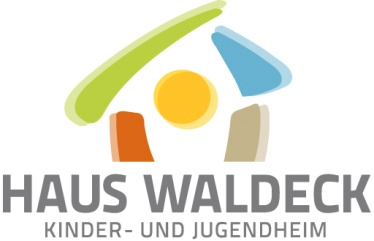 Befragung ehemaliger HeimkinderTeil A1.) Wie zufrieden warst du generell mit dem HAUS WALDECK?2.) Wurden für deine Fragen und Probleme Lösungen gefunden?3.) Wie bereiteten deine Erzieher/-innen die Hilfeplangespräche mit Dir vor?4.) Wie wurdest du von deinen Erzieher/-innen über deine Rechte informiert?5.) Wie fandest du die allgemeine Einrichtung in deiner Gruppe?6.) Wie wurde deine Privatsphäre respektiert?7.) Wie funktionierte der Heimrat? (Nur ausfüllen, wenn ein Heimrat schon bestand!)8.) Wie funktionierte die Geheimhaltung Deiner persönlichen Angelegenheit?9.) Wie unterstütze dich das Haus Waldeck bei Deinen Kontakten zu Deinen Eltern, Geschwistern, Verwandten10.) Hat Dir die Heimunterbringung für Dein persönliches Leben weitergeholfen?Teil B1.) Wie zufrieden warst Du generell mit Deinem Jugendamt?2.) Hielt Dein/-e Sozialarbeiter/-in regelmäßig Kontakt zu Dir?3.) Hast Du die nötige finanzielle Unterstützung bei besonderen Anlässen bekommen? (z.B. Führerschein, Möbel etc.)4.) Achtete das Jugendamt darauf, was Du mochtest?5.) Wurdest Du von Deinem/Deiner Sozialarbeiter/-in fair und Deinem Alter entsprechend behandelt?6.) Konntest Du bei Deiner Aufnahme ins Heim die Einrichtung auswählen?7.) Wie unterstützte Dich Dein Jugendamt bei Deinen Kontakten zu Deinen Eltern, Geschwistern, Verwandten etc.8.) Kommt Dein/-e Sozialarbeiter/-in regelmäßig zum Hilfeplangespräch?Das gefällt/ gefiel mir besonders gut...Das möchte ich noch anregen...Vielen Dank für Ihre Mühe!Ihr Haus Waldeck-Team123456In Schulnoten123456In Schulnoten123456In Schulnoten123456In Schulnoten123456In Schulnoten123456In Schulnoten123456In Schulnoten123456In Schulnoten123456In Schulnoten123456In Schulnoten123456In Schulnoten123456In Schulnoten123456In Schulnoten123456In Schulnoten123456In Schulnoten123456In Schulnoten123456In Schulnoten123456In Schulnoten